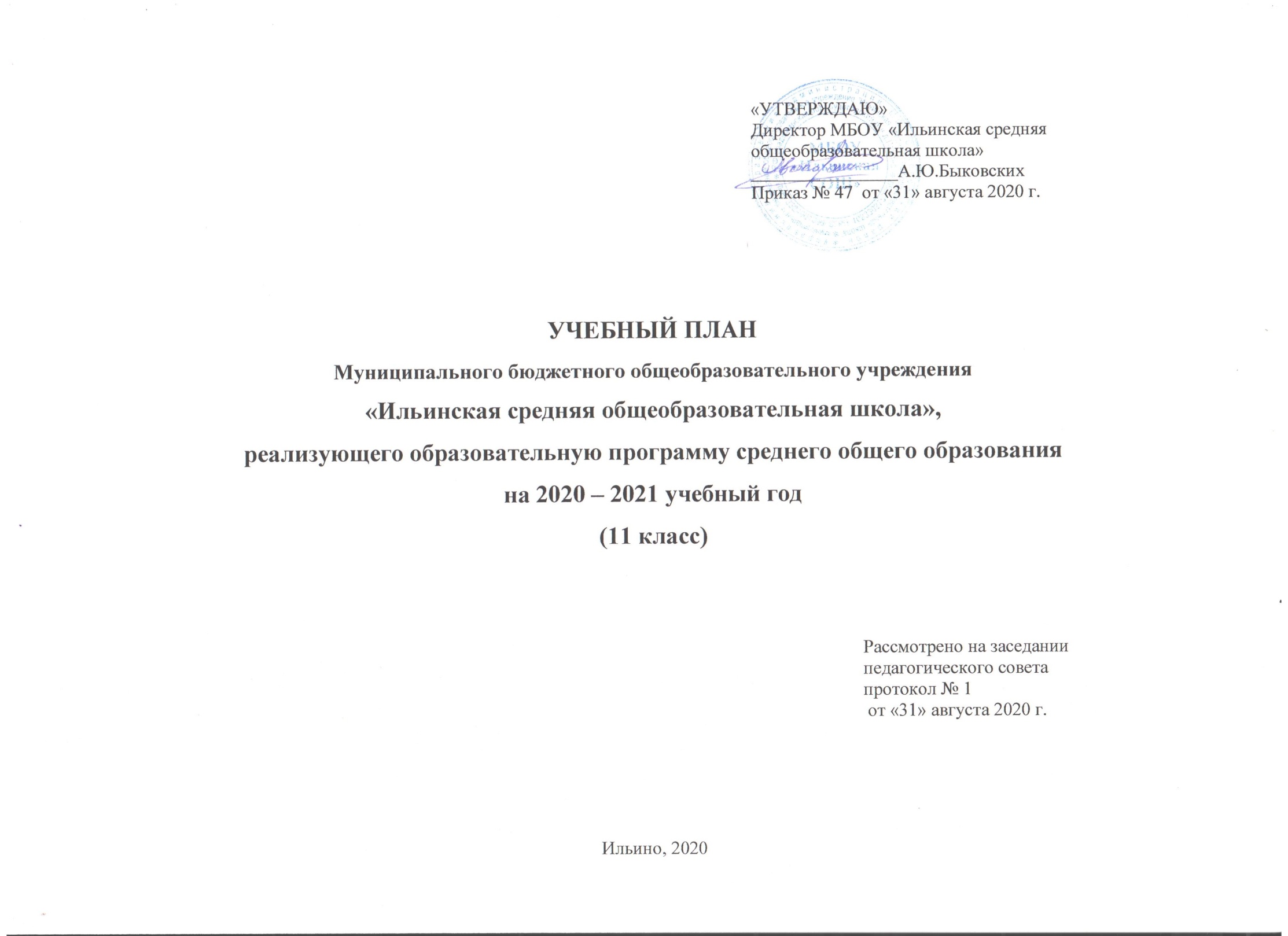 Пояснительная запискак учебному плану МБОУ «Ильинская СОШ» среднего общего образования Учебный план среднего общего образования МБОУ «Ильинская СОШ»  реализует модель универсального (непрофильного) обучения Федерального базисного учебного плана в 11 классе,цель которого – сформировать у учащихся потребность в образовательной и профессиональной идентификации, в самовыражении в образовательном и профессиональном сообществе, в продуктивном освоении образовательной среды; помочь учащимся определиться с выбором профессиональной сферы деятельности, направлением продолжения образования.   Универсальное обучение может обеспечивать поступление выпускников школы в ВУЗы и ССУЗы любого профиля.Учебный план сформирован в соответствии с нормативными правовыми документами:Федеральным  Законом «Об образовании в Российской Федерации» от 29.12.2012 № 273-ФЗ;Постановлением Главного государственного санитарного врача РФ 29.12.2010 № 189 «Об утверждении СанПиН 2.4.2.2821-10 «Санитарно-эпидемиологические требования к условиям и организации обучения в общеобразовательных учреждениях»;Порядком организации и осуществления образовательной деятельности по основным общеобразовательным программам - образовательным программам начального общего, основного общего и среднего общего образования, утвержденным приказом Министерства образования и науки Российской Федерации от 30.08.2013 № 1015;приказом Министерства образования и науки РФ от 5 марта 2004 г. N 1089 «Об утверждении федерального компонента государственных образовательных стандартов начального общего, основного общего и среднего (полного) общего образования» (с изменениями и дополнениями от 07.06.2017);приказом Министерства образования и науки РФ от 9 марта 2004 г. № 1312 «Об утверждении федерального базисного учебного плана и примерных учебных планов для образовательных учреждений Российской Федерации, реализующих программы общего образования» (с изменениями) (для XI класса);приказом Минпросвещения России N 345 от 28 декабря 2018 г. «О Федеральном перечне учебников, рекомендованных к использованию при реализации имеющих государственную аккредитацию образовательных программ начального общего, основного общего, среднего общего образования»;приказом Минпросвещения России от 8 мая 2019 г. № 233 «О внесении изменений в федеральный перечень учебников, рекомендуемых к использованию при реализации имеющих государственную аккредитацию образовательных программ начального общего, основного общего, среднего общего образования, утвержденный приказом Министерства просвещений Российской Федерации от 28 декабря 2018 г. № 345»приказом Минпросвещения России от 22 ноября 2019 г. № 632 «О внесении изменений в федеральный перечень учебников, рекомендуемых к использованию при реализации имеющих государственную аккредитацию образовательных программ начального общего, основного общего, среднего общего образования, сформированный приказом Министерства просвещений Российской Федерации от 28 декабря 2018 г. № 345»приказом Минпросвещения России N 249 от 18 мая 2020 г. «О внесении изменений в федеральный перечень учебников, рекомендуемых к использованию при реализации имеющих государственную аккредитацию образовательных программ начального общего, основного общего среднего общего образования, утвержденный приказом министерства просвещения РФ от 28 декабря 2018 года № 345»;Учебный план для 11 класса ориентирован на двухлетний нормативный срок освоения государственных образовательных программ среднего (полного) общего образования. Продолжительность учебного года– 34 учебных неделибез учета государственной итоговой аттестации (ГИА). Продолжительность урока – 40 минут.Количество уроков в день – не более 7 уроков. Объем домашних заданий – до 3,5 часов.В связи с запросами родителей средняя школа работает в режиме пятидневной учебной недели. Промежуточная аттестация обучающихся проводится в соответствии с Законом Российской Федерации «Об образовании»,   согласно Положению о текущей и промежуточной аттестации обучающихся МБОУ «Ильинская средняя общеобразовательная школа» и переводе их в следующий класс (приказ МБОУ «Ильинская СОШ» от 31.03.2016 № 40-1а). В соответствии с частью 17 статьи 108 Федерального закона «Об образовании в Российской Федерации» (Федеральный закон от 08.06.2020 № 164-ФЗ «О внесении изменений в статьи 71.1 и 108 Федерального закона "Об образовании в Российской Федерации"») промежуточная аттестация может быть проведена с применением электронного обучения.Формами промежуточной аттестации являются:а) письменная проверка – письменный ответ учащегося на один или систему вопросов (заданий). К письменным ответам относятся: домашние, проверочные, лабораторные, практические, контрольные, творческие работы; диагностические работы; Всероссийские проверочные работы; письменные отчёты о наблюдениях; тестирование; сочинения, изложения, диктанты, рефераты;б) устная проверка – устный ответ учащегося на один или систему вопросов в форме ответа на билеты, беседы, контроль техники чтения, собеседования;в) комбинированная проверка – зачёт, учебный проект, учебное исследование.Сроки, отведённые на промежуточную аттестацию обучающихся, режим учебной и внеурочной деятельности определяется календарным учебным графиком на 2020-2021 учебный год.Вариативная часть учебного плана в 11 классеиспользована для углубленного изучения учебных предметов федерального компонента, для введения элективных курсов. В учебном плане 11 класса за счет компонента образовательной организации увеличено количество часов по русскому языку (на 1 ч.) математики (на 1 час), химии (на 1 час), биологии (на 1 час), отводится 2 ч. на ОБЖ.В целях развития коммуникативных компетенций обучающихся введен элективный курс филологической направленности «Сочинение: законы и секреты мастерства» (1 ч.). В соответствии с запросом обучающихся в 11 классе введен элективный курс по обществознанию «Мир и человек» (1 ч.).РУССКИЙ ЯЗЫК. ЛИТЕРАТУРАИзучение русского языка на базовом уровне среднего (полного) общего образования направлено на достижение следующих целей:воспитание гражданина и патриота; формирование представления о русском языке как духовной, нравственной и культурной ценности народа; осознание национального своеобразия русского языка; овладение культурой межнационального общения;развитие и совершенствование способности к речевому взаимодействию и социальной адаптации; информационных умений и навыков; навыков самоорганизации и саморазвития; готовности к трудовой деятельности, осознанному выбору профессии;освоениезнаний о русском языке как многофункциональной знаковой системе и общественном явлении; языковой норме и ее разновидностях; нормах речевого поведения в различных сферах общения;овладение умениями опознавать, анализировать, классифицировать языковые факты, оценивать их с точки зрения нормативности; различать функциональные разновидности языка и моделировать речевое поведение в соответствии с задачами общения;применение полученных знаний и умений в собственной речевой практике; повышение уровня речевой культуры, орфографической и пунктуационной грамотности.Изучение литературы на базовом уровне среднего (полного) общего образования направлено на достижение следующих целей:воспитание духовно развитой личности, готовой к самопознанию и самосовершенствованию, способной к созидательной деятельности в современном мире; формирование гуманистического мировоззрения, национального самосознания, гражданской позиции, чувства патриотизма, любви и уважения к литературе и ценностям отечественной культуры;развитие представлений о специфике литературы в ряду других искусств; культуры читательского восприятия художественного текста, понимания авторской позиции, исторической и эстетической обусловленности литературного процесса; образного и аналитического мышления, эстетических и творческих способностей учащихся, читательских интересов, художественного вкуса; устной и письменной речи учащихся;освоение текстовхудожественных произведений в единстве содержания и формы, основных историко-литературных сведений и теоретико-литературных понятий; формирование общего представления об историко-литературном процессе;совершенствование умений анализа и интерпретации литературного произведения как художественного целого в его историко-литературной обусловленности с использованием теоретико-литературных знаний; написания сочинений различных типов; поиска, систематизации и использования необходимой информации, в том числе в сети Интернета.Распределение часов соответствует  следующей сетке:Преподавание ведется с использованием программ:«Русский язык. Программы общеобразовательных учреждений. Сборник. 10-11 классы.Власенков А. И., Рыбченкова Л. М., Николина Н. А. (М.: Просвещение, 2013);«Литература. Программы общеобразовательных учреждений. 5-9 классы. 10-11 классы. Базовый уровень и Профильный уровни». Лебедев Ю. В., Романова А. Н. (М.: Просвещение, 2014).Преподавание русского языка и литературы обеспечивается учебниками:В целях развития коммуникативных компетенций обучающихся введен элективный курс филологической направленности «Сочинение: законы и секреты мастерства»(Программа курса составлена на основе Федерального компонента государственного стандарта среднего (полного) общего образования и программы факультативного курса Т. А. Ладыженской и Т.С. Зепаловой, «Теория и практика сочинений разных жанров» М., Просвещение, 2012).ИНОСТРАННЫЙ ЯЗЫКИзучение иностранного языка на базовом уровне среднего (полного) общего образования направлено на достижение следующих целей:дальнейшее развитие иноязычной коммуникативной компетенции (речевой, языковой, социокультурной, компенсаторной, учебно-познавательной);развитие и воспитание способности и готовности к самостоятельному и непрерывному изучению иностранного языка, дальнейшему самообразованию с его помощью, использованию иностранного языка в других областях знаний; способности к самооценке через наблюдение за собственной речью на родном и иностранном языках; личностному самоопределениюв отношении их будущей профессии; социальной адаптации; формированию качеств гражданина и патриота.На изучение немецкого языка отведено 3 часа в неделю.Преподавание иностранного языка (немецкий язык) обеспечивается УМК «Немецкий язык. Вундеркинды плюс»:МАТЕМАТИКАИзучение математики в старшей школе на базовом уровне направлено на достижение следующих целей: формирование представлений о математике как универсальном языке науки, средстве моделирования явлений и процессов, об идеях и методах математики; развитие логического мышления, пространственного воображения, алгоритмической культуры, критичности мышления на уровне, необходимом для обучения в высшей школе по соответствующей специальности, в будущей профессиональной деятельности;овладение математическими знаниями и умениями, необходимыми в повседневной жизни, для изучения школьных естественнонаучных дисциплин на базовом уровне, для получения образования в областях, не требующих углубленной математической подготовки;воспитание средствами математики культуры личности: отношения к математике как части общечеловеческой культуры: знакомство с историей развития математики, эволюцией математических идей, понимания значимости математики для общественного прогресса.На изучение предмета отведено 4 часа из федерального компонента и добавлен 1час из компонента образовательного учреждения в целях повышения качества математической подготовки обучающихся.Преподавание математики ведется на основе Примерной программы среднего (полного) образования по математике (базовый уровень) //Вестник образования. - 2004.- № 19.Преподавание предмета обеспечивается учебниками:ИНФОРМАТИКА И ИКТИзучение информатики и информационно-коммуникационных технологий на базовом уровне среднего (полного) общего образования направлено на достижение следующих целей:освоение системы базовых знаний, отражающих вклад информатики в формирование современной научной картины мира, роль информационных процессов в обществе, биологических и технических системах;овладение умениями применять, анализировать, преобразовывать информационные модели реальных объектов и процессов, используя при этом информационные и коммуникационные технологии (ИКТ), в том числе при изучении других школьных дисциплин;развитие познавательных интересов, интеллектуальных и творческих способностей путем освоения и использования методов информатики и средств ИКТ при изучении различных учебных предметов;воспитание ответственного отношения к соблюдению этических и правовых норм информационной деятельности; приобретение опыта использования информационных технологий в индивидуальной и коллективной учебной и познавательной, в том числе проектной деятельности.Учебно-методическое обеспечение:Примерные программы основного общего и среднего (полного) общего образования по информатике и информационным технологиям (письмо Министерства образования и науки Российской Федерации от 07.07.2005 г. № 03-1263 «О примерных программах по учебным предметам федерального базисного учебного плана»);Преподавание курса «Информатика и ИКТ» в старшей школе на базовом уровне (Зав. лабораторией информатики  Московского института открытого образования, к.п.н. Н.Д.Угринович). Курс информатики и ИКТ в 10 – 11 классах преподается по 1 часу в неделю и обеспечивается учебниками:ИСТОРИЯ. ОБЩЕСТВОЗНАНИЕИзучение истории на базовом уровне среднего (полного) общего образования направлено на достижение следующих целей:воспитание гражданственности, национальной идентичности, развитие мировоззренческих убеждений учащихся на основе осмысления ими исторически сложившихся культурных, религиозных, этно-национальных традиций, нравственных и социальных установок, идеологических доктрин;развитие способности понимать историческую обусловленность явлений и процессов современного мира, определять собственную позицию по отношению к окружающей реальности, соотносить свои взгляды и принципы с исторически возникшими мировоззренческими системами;освоение систематизированных знаний об истории человечества, формирование целостного представления о месте и роли России во всемирно-историческом процессе;овладение умениями и навыками поиска, систематизации и комплексного анализа исторической информации;формирование исторического мышления – способности рассматривать события и явления с точки зрения их исторической обусловленности, сопоставлять различные версии и оценки исторических событий и личностей, определять собственное отношение к дискуссионным проблемам прошлого и современности.Изучение обществознания (включая экономику и право) на базовом уровне среднего (полного) общего образования направлено на достижение следующих целей:развитие личности в период ранней юности, ее духовно-нравственной, политической и правовой культуры, экономического образа мышления, социального поведения, основанного на уважении закона и правопорядка; способности к личному самоопределению и самореализации; интереса к изучению социальных и гуманитарных дисциплин;воспитание общероссийской идентичности, гражданской ответственности, правового самосознания, толерантности, приверженности к гуманистическим и демократическим ценностям, закрепленным в Конституции Российской Федерации; освоение системы знаний об экономической и иных видах деятельности людей, об обществе, его сферах, правовом регулировании общественных отношений, необходимых для взаимодействия с социальной средой и выполнения типичных социальных ролей человека и гражданина, для последующего изучения социально-экономических и гуманитарных дисциплин в учреждениях системы среднего и высшего профессионального образования или самообразования;овладение умениями получать и критически осмысливать социальную (в том числе экономическую и правовую) информацию, анализировать, систематизировать полученные данные; освоение способов познавательной, коммуникативной, практической деятельности, необходимых для участия в жизни гражданского общества и государства; формирование опыта применения полученных знаний и умений для решения типичных задач в области социальных отношений; гражданской и общественной деятельности, межличностных отношений, включая отношения между людьми различных национальностей и вероисповеданий, в семейно-бытовой сфере; для соотнесения своих действий и действий других людей с нормами поведения, установленными законом; содействия правовыми способами и средствами защите правопорядка в обществе.    Учебный план предусматривает изучение истории в объеме 2 часа в неделю и обществознания – 2часа в неделю.В соответствии с запросом обучающихся в 11 классе введен элективный курс «Мир и человек» (1 ч.) с целью целенаправленной и качественной подготовке к ЕГЭ по обществознанию. Программа элективного курса разработана на основе Федерального компонента государственного стандарта общего образования по обществознанию (от 05.03.2004 №1089); программы по обществознанию для 10-11 классов (Л.Н.Боголюбов, Н.И. Городецкая, Л.Ф.Иванова и др, базовый уровень).ГЕОГРАФИЯИзучение географии на базовом уровне среднего (полного) общего образования направлено на достижение следующих целей:освоение системы географических знаний о целостном, многообразном и динамично изменяющемся мире, взаимосвязи природы, населения и хозяйства на всех территориальных уровнях, географических аспектах глобальных проблем человечества и путях их решения; методах изучения географического пространства, разнообразии его объектов и процессов;овладение умениями сочетать глобальный, региональный и локальный подходы для описания и анализа природных, социально-экономических и геоэкологических процессов и явлений;развитие познавательных интересов, интеллектуальных и творческих способностей посредством ознакомления с важнейшими географическими особенностями и проблемами мира, его регионов и крупнейших стран;воспитание патриотизма, толерантности, уважения к другим народам и культурам; бережного отношения к окружающей среде;использование в практической деятельности и повседневной жизни разнообразных географических методов, знаний и умений, а также географической информации.Преподавание географии ведется на основе примерной программы для основного общего образования по географии (базовый уровень)2004г. Сборник нормативных документов География. - М.: Дрофа, 2004авторской программы Вавиловой К.Н. «География. Рабочая программа. Учебно-методический комплект В.П. Максаковского. 10-11 классы», - М.: Просвещение, 2105и обеспечивается учебником «Максаковский В.П. География (Базовый уровень) 10-11классы», М.:Просвещение, 2015, №в ФП 1.3.3.3.7.1. в количестве 1 ч. в неделю.
БИОЛОГИЯИзучение биологии на базовом уровне среднего (полного) общего образования направлено на достижение следующих целей:освоение знаний о биологических системах (клетка, организм, вид, экосистема); истории развития современных представлений о живой природе; выдающихся открытиях в биологической науке; роли биологической науки в формировании современной естественнонаучной картины мира;методах научного познания;овладение умениями обосновывать место и роль биологических знаний в практической деятельности людей, развитии современных технологий; проводить наблюдения за экосистемами с целью их описания и выявления естественных и антропогенных изменений; находить и анализировать информацию о живых объектах; развитие познавательных интересов, интеллектуальных и творческих способностей в процессе изучения выдающихся достижений биологии, вошедших в общечеловеческую культуру; сложных и противоречивых путей развития современных научных взглядов, идей, теорий, концепций, различных гипотез (о сущности и происхождении жизни, человека) в ходе работы с различными источниками информации;воспитание убежденности в возможности познания живой природы, необходимости бережного отношения к природной среде, собственному здоровью; уважения к мнению оппонента при обсуждении биологических проблем;использование приобретенных знаний и уменийв повседневной жизни дляоценки последствий своей деятельности по отношению к окружающей среде, здоровью других людей и собственному здоровью; обоснования и соблюдения мер профилактики заболеваний, правил поведения в природе.Учебный план предусматривает изучение биологии в 11 классев количестве2-хчасов в неделю, обеспечивается УМК:ХИМИЯИзучение химии на базовом уровне среднего (полного) общего образования направлено на достижение следующих целей: освоение знаний о химической составляющей естественно-научной картины мира, важнейших химических понятиях, законах и теориях;овладение умениями применять полученные знания для объяснения разнообразных химических явлений и свойств веществ, оценки роли химии в развитии современных технологий и получении новых материалов;развитие познавательных интересов и интеллектуальных способностей в процессе самостоятельного приобретения химических знаний с использованием различных источников информации, в том числе компьютерных;воспитание убежденности в позитивной роли химии в жизни современного общества, необходимости химически грамотного отношения к своему здоровью и окружающей среде;применение полученных знаний и умений для безопасного использования веществ и материалов в быту, сельском хозяйстве и на производстве, решения практических задач в повседневной жизни, предупреждения явлений, наносящих вред здоровью человека и окружающей среде.Учебный план предусматривает изучение химии в 11 классе в количестве по 2 ч. в неделю, обеспечивается УМК:ФИЗИКАИзучение физики на базовом уровне среднего (полного) общего образования направлено на достижение следующих целей:освоение знаний о фундаментальных физических законах и принципах, лежащих в основе современной физической картины мира; наиболее важных открытиях в области физики, оказавших определяющее влияние на развитие техники и технологии; методах научного познания природы; овладение умениями проводить наблюдения, планировать и выполнять эксперименты, выдвигать гипотезы и строить модели; применять полученные знания по физике для объяснения разнообразных физических явлений и свойств веществ; практического использования физических знаний; оценивать достоверность естественнонаучной информации;развитие познавательных интересов, интеллектуальных и творческих способностей в процессе приобретения знаний по физике с использованием различных источников информации и современных информационных технологий; воспитание убежденности в возможности познания законов природы и использования достижений физики на благо развития человеческой цивилизации; необходимости сотрудничества в процессе совместного выполнения задач, уважительного отношения к мнению оппонента при обсуждении проблем естественнонаучного содержания; готовности к морально-этической оценке использования научных достижений, чувства ответственности за защиту окружающей среды;использование приобретенных знаний и умений для решения практических задач повседневной жизни, обеспечения безопасности собственной жизни, рационального природопользования и охраны окружающей среды.Учебный план отводит на изучение физики по 2 ч. Преподавание физики обеспечивается УМК:АСТРОНОМИЯУчебный предмет «Астрономия» вводится согласно приказу Минобрнауки России от 7 июня 2017 г. № 506  «О внесении изменений в федеральный компонент государственных образовательных стандартов начального общего, основного общего и среднего (полного) общего образования, утвержденный приказом Министерства образования Российской Федерации от 5 марта 2004 г. N 1089».Изучение астрономии на базовом уровне среднего (полного) общего образования направлено на достижение следующих целей:осознание принципиальной роли астрономии в познании фундаментальных законов природы и формировании современной естественно-научной картины мира;приобретение знаний о физической природе небесных тел и систем, строения и эволюции Вселенной, пространственных и временных масштабах Вселенной, наиболее важных астрономических открытиях, определивших развитие науки и техники;овладение умениями объяснять видимое положение и движение небесных тел принципами определения местоположения и времени по астрономическим объектам, навыками практического использования компьютерных приложений для определения вида звездного неба в конкретном пункте для заданного времени;развитие познавательных интересов, интеллектуальных и творческих способностей в процессе приобретения знаний по астрономии с использованием различных источников информации и современных информационных технологий;использование приобретенных знаний и умений для решения практических задач повседневной жизни;формирование научного мировоззрения;формирование навыков использования естественно-научных и особенно физико-математических знаний для объективного анализа устройства окружающего мира на примере достижений современной астрофизики, астрономии и космонавтики.Учебный предмет «Астрономия» представлен только на базовом уровне и рассчитан на изучение в течение 34 часов за 2 года обучения в старшей школе.  Преподавание астрономии обеспечивается УМК:ИСКУССТВО  Изучение мировой художественной культуры на базовом уровне среднего (полного) общего образования направлено на достижение следующих целей:развитие чувств, эмоций, образно-ассоциативного мышления и художественно-творческих способностей;воспитание художественно-эстетического вкуса; потребности в освоении ценностей мировой культуры;освоение знаний о стилях и направлениях в мировой художественной культуре, их характерных особенностях; о вершинах художественного творчества в отечественной и зарубежной культуре;овладение умением анализировать произведения искусства, оценивать их художественные особенности, высказывать о них собственное суждение;использование приобретенных знаний и умений для расширения кругозора, осознанного формирования собственной культурной среды.          Курс «Мировая художественная культура» предусмотрен учебным планом для универсального (непрофильного) обучения в 10 и 11 классахв количестве 1 ч. в неделю и обеспечивается УМК Емохоновой Л.Г. (Образовательно-издательский центр «Академия», 2019, завершение линии).ФИЗИЧЕСКАЯ КУЛЬТУРАИзучение физической культуры на базовом уровне среднего (полного) общего образования направлено на достижение следующих целей:развитие физических качеств и способностей, совершенствование функциональных возможностей организма, укрепление индивидуального здоровья;воспитание бережного отношения к собственному здоровью, потребности в занятиях физкультурно-оздоровительной и спортивно-оздоровительной деятельностью;овладение технологиями современных оздоровительных системфизического воспитания,обогащение индивидуального опыта занятий специально-прикладными физическими упражнениями и базовыми видами спорта; освоение системы знаний о занятиях физической культурой, их роли и значении в формировании здорового образа жизни и социальных ориентаций;приобретение компетентности в физкультурно-оздоровительной и спортивной деятельности, овладение навыками творческого сотрудничества в коллективных формах занятий физическими упражнениями.На изучение предмета «Физическая культура» в 11 классе  в соответствии с приказом Минобрнауки от 30 августа 2010 года № 889, отводится 3 часа в неделю.Курс физической культуры обеспечивается  комплексной программами  физического воспитания учащихся:Лях В. И., Зданевич А. А. Программы общеобразовательных учреждений. 1-11 классы. Для учителей общеобразовательных учреждений. – М.: Просвещение, 2009;Примерная программа среднего (полного) общего образования по физической культуре:Лях В.И. Физическая культура. Тестовый контроль. 10-11 классы. Для учителей общеобразовательных учреждений.М.:«Просвещение»,2013;и учебником Лях В.И. Физическая культура (базовый уровень), 10-11 классы,М.: Просвещение, 2019, № в ФП 1.3.6.1.2.1ОСНОВЫ БЕЗОПАСНОСТИ ЖИЗНЕДЕЯТЕЛЬНОСТИИзучение основ безопасности жизнедеятельности на базовом уровне среднего (полного) общего образования направлено на достижение следующих целей: освоение знаний о безопасном поведении человека в опасных и чрезвычайных ситуациях природного, техногенного и социального характера; здоровье и здоровом образе жизни; государственной системе защиты населения от опасных и чрезвычайных ситуаций; об обязанностях граждан по защите государства;воспитание ценностного отношения к человеческой жизни и здоровью; чувства уважения к героическому наследию России и ее государственной символике; патриотизма и долга по защите Отечества;развитие черт личности, необходимых для безопасного поведения в чрезвычайных ситуациях и при прохождении военной службы; бдительности по предотвращению актов терроризма; потребности в соблюдении здорового образа жизни; овладение умениями оценивать ситуации, опасные для жизни и здоровья; действовать в чрезвычайных ситуациях; использовать средства индивидуальной и коллективной защиты; оказывать первую медицинскую помощь пострадавшим.Преподавание обеспечивается региональной учебной программой по курсу «Основы безопасности жизнедеятельности» для общеобразовательных учреждений Владимирской области, разработанной на основе примерной программы курса ОБЖ под редакцией А.Смирнова (Информационный бюллетень №7, 2007).На изучение учебного предмета «Основы безопасности жизнедеятельности» отведено по 2 ч. в каждом классе (за счет регионального компонента и компонента ОО).В 10 классе происходит деление класса на 2 группы: мальчики изучают основы воинской службы, а девочки – основы медицинских знаний.Предмет обеспечивается УМК:ТЕХНОЛОГИЯИзучение технологии на базовом уровне среднего (полного) общего образования направлено на достижение следующих целей: освоение знаний о составляющих технологической культуры, научной организации производства и труда, методах творческой деятельности, снижении негативных последствий производственной деятельности на окружающую среду и здоровье человека, путях получения профессии и построения профессиональной карьеры; овладение умениями рациональной организации трудовой деятельности, проектирования и изготовления личностно или общественно значимых объектов труда с учетом эстетических и экологических требований; сопоставления профессиональных планов с состоянием здоровья, образовательным потенциалом, личностными особенностями;развитие технического мышления, пространственного воображения, способности к самостоятельному поиску и использованию информации для решения практических задач в сфере технологической деятельности, к анализу трудового процесса в ходе проектирования материальных объектов или услуг; к деловому сотрудничеству в процессе коллективной деятельности;воспитание ответственного отношения к труду и результатам труда; формирование представления о технологии как части общечеловеческой культуры, ее роли в общественном развитии; подготовка к самостоятельной деятельности на рынке труда, товаров и услуг и готовности к продолжению обучения в системе непрерывного профессионального образования.На изучение технологии отводится по1 ч 11 классе. Для реализации содержания технологического образования используется УМК под редакцией В.Д. Симоненко:1. В.Д.Симоненко, Ю.Л. Хотунцева. Программы общеобразовательных учреждений. Технология. 5-11 классы - М.: Просвещение, 2010г.2. УМК Симоненко. Технология (10-11) (Б). Симоненко В.Д., Очинин О.П., Матяш Н.В., Виноградов Д.В. Технология. 10-11 классы: базовый уровень. – М.: ВЕНТАНА-ГРАФ, 2013, № ФП 2.3.1.1.8.1.1.Весной и осенью учащиеся работают на пришкольном учебно-опытном участке.Недельный учебный план среднего общего образования МБОУ «Ильинская СОШ»Универсальное (непрофильное) обучениеПредмет11 клРусский язык1+1Литература3Элективный курс «Сочинение: законы и секреты мастерства»1№ в федеральном перечнеАвторы учебникаНазвание учебникаКлассИздательство, год изданияЗавершение линииВласенков А.П., Рыбченкова Л.М.Русский язык (базовый уровень). 10-11 класс.10-11М.: Просвещение, 20161.3.1.3.2.2Михайлов О.Н., Шайтанов И.О., Чалмаев В.А. и др. / Под ред. Журавлева В.П.Литература (базовый уровень). В 2-х частях. 11 класс.11М.: Просвещение, 2016.№ в федеральном перечнеАвторы учебникаНазвание учебникаКлассИздательство, год издания1.3.2.1.6.2Радченко О.А., Лытаева М.А., Гутброд О.В.Немецкий язык (базовый и углубленный уровни)11АО "Издательство "Просвещение", 2020№ в федеральном перечнеАвторы учебникаНазвание учебникаКлассИздательство, год издания1.3.4.1.7.2Колягин Ю.М., Ткачёва М.В., Фёдорова Н.Е. и др.Математика: алгебра и начала математического анализа, геометрия. Геометрия (базовый и углубленный уровень). 11АО "Издательство "Просвещение", 20171.3.4.1.2.1Атанасян Л.С.,Бутузов В.Ф.,Кадомцев С.Б. и др.Математика: алгебра и начала математического анализа, геометрия. Геометрия (базовый и углубленный уровни)10 - 11АО "Издательство "Просвещение", 2018№ в федеральном перечнеАвторы учебникаНазвание учебникаКлассИздательство, год издания1.3.4.3.6.2Семакин И.Г., Хеннер Е.К., Шеина Т.Ю.Информатика. Базовый уровень: учебник для 11 класса11БИНОМ. Лаборатория знаний,2017№ в ФПАвторыКлассИздательствоПрограммаГод издания учебников1.3.3.1.8.1Сахаров А.Н., Загладин Н.В., Петров Ю.А. История (базовый и углубленный уровни) (в 2 частях)10 - 11ООО "Русское слово-учебник"Примерная рабочая программа к учебнику А.Н. Сахарова, Н.В. Загладина, Ю.А. Петровав двух частях. «История. Cдревнейших времён до конца XIX века. Часть 1». «История.Конец XIX- начало XXI века. Часть 2» для 10-11 классов общеобразовательных организаций (базовый и углублённый уровни)2019Завершение линииБоголюбов Л.Н.,Лазебникова А.Ю.,Литвинова В.А. и др./Под ред. Боголюбова Л.Н.,Обществознание (базовый уровень)11ПросвещениеБоголюбов Л.Н., Лазебникова А.Ю. 2017№ в ФПУчебникКлассИздательствоГодПрограммаИсключен из ФП, завершение линииКаменский А.А., Криксунов Е.А., Пасечник В.В. Биология. Общая биология (базовый уровень) 10-11 классы. 10-11Дрофа2016Программы для общеобразовательных учреждений. Биология 5-11 классы, М.: Дрофа, 2008№ в ФПУчебникКлассИздательствоГодПрограммаЗавершение линиГабриелян О.С.Химия (базовый уровень)11Дрофа2016Программа для общеобразовательных школ под редакцией О.С.Габриеляна,  М.: Дрофа, 2014№ в ФПУчебникКлассИздательствоГодПрограмма1.3.5.1.7.2Мякишев Г.Я., Буховцев Б.Б., Чаругин В.М. / Под ред. Парфентьевой НА. Физика. Классический курс (10-11) (Базовый и углублённый уровни)11АО "Издательство"Просвещение"20181. Физика. Программы общеобразовательных учреждений. 10-11 классы. – М.: Просвещение, 2009.2. Физика. Рабочие программы. 10–11 класс. Базовый и углублённый уровни. Шаталина А.В.№ в федеральном перечнеАвторы учебникаУчебникКлассИздательствоГод издания1.3.5.3.1.1Воронцов-Вельяминов Б.А., СтраутЕ.К.Астрономия. Базовый уровень. 10-11 класс10ООО «ДРОФА»2017№ в федеральном перечнеАвторы учебникаУчебникКлассИздательствоГод изданияЗавершение линииСмирнов А.Т., Хренников Б.О. / Под ред. Смирнова А.Т.Основы безопасности жизнедеятельности (базовый уровень)11Просвещение2016Федеральный компонентФедеральный компонентОбязательные учебные предметы на базовом уровнеОбязательные учебные предметы на базовом уровнеУчебные предметыИнвариантная частьКоличество часов в неделюУчебные предметыИнвариантная часть11 классРусский язык1Литература3Немецкий язык3Математика4История2Обществознание (включая экономику и право)2Биология1Химия1Физика2Физическая культура3Основы безопасности жизнедеятельности-Учебные предметы по выбору на базовом или профильном уровняхУчебные предметы по выбору на базовом или профильном уровняхУчебные предметывариативная частьКоличество часов в неделюУчебные предметывариативная частьБазовый уровеньИнформатика и ИКТ1География1Мировая художественная культура1Технология1Компонент образовательнойорганизацииКомпонент образовательнойорганизацииМатематика1Русский язык 1Биология1Химия1ОБЖ2Элективный курс «Сочинение: законы и секреты мастерства»1Элективный курс «Мир и человек»1Максимальный объем учебной нагрузки(5-дневная учебная неделя)34